Сумська міська радаVIІ СКЛИКАННЯ LXIX СЕСІЯРІШЕННЯвід 26 лютого 2020 року № 6519-МРм. СумиРозглянувши звернення громадянина, надані документи, відповідно до протоколу засідання постійної комісії з питань архітектури, містобудування, регулювання земельних відносин, природокористування та екології Сумської міської ради від 16.01.2020 № 181, статей 12, 40, 79-1, 118, 121, 122 Земельного кодексу України, статті 50 Закону України «Про землеустрій», частини третьої статті 15 Закону України «Про доступ до публічної інформації», керуючись пунктом 34 частини першої статті 26 Закону України «Про місцеве самоврядування в Україні», Сумська міська рада ВИРІШИЛА:Відмовити Гончарову Іллі Вікторовичу  в наданні дозволу на розроблення проєкту землеустрою щодо відведення земельної ділянки у власність за адресою: м. Суми, вул. Одеська (неподалік від земельної ділянки з кадастровим номером 5910136600:10:007:0044), орієнтовною площею 0,1000 га для будівництва і обслуговування жилого будинку, господарських будівель і споруд у зв’язку з з невідповідністю місця розташування земельної ділянки вимогам нормативно-правових актів, а саме: статті 42 Земельного кодексу України та додатку И.1 ДБН Б.2.2-12:2019 «Планування та забудова територій».Секретар Сумської міської ради                                                         А.В. БарановВиконавець: Михайлик Т.О.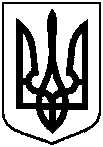 Про відмову Гончарову Іллі Вікторовичу в наданні дозволу на розроблення проєкту землеустрою щодо відведення земельної ділянки                  за адресою: м. Суми,                                                 вул. Одеська (неподалік від земельної ділянки з кадастровим номером 5910136600:10:007:0044)